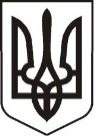 У К Р А Ї Н АЛ У Г А Н С Ь К А    О Б Л А С Т ЬП О П А С Н Я Н С Ь К А    М І С Ь К А    Р А Д А Ш О С Т О Г О   С К Л И К А Н Н ЯРОЗПОРЯДЖЕННЯміського  голови     «16» серпня 2019 р.	                    м. Попасна                                   №  02-02/174                  Про придбання сітілайтів, бігбордів,банеру та павука під банерУ зв’язку з святкуванням Дня міста, для привітання мешканців та гостей міста зі святом, згідно з Міською цільовою Програмою відзначення державних, міських, професійних свят, ювілейних дат, заохочення за заслуги перед територіальною громадою м. Попасна на 2019 рік та рішенням сесії Попаснянської міської ради  від 21.12.2018  № 101/3  «Про місцевий бюджет міста на 2019 рік», керуючись п.20 ч.4 ст.42 Закону України «Про місцеве самоврядування в Україні»:1.  Придбати сітілайти, бігборди, банер та павук під банер для привітання мешканців та гостей міста з святом Дня міста.2.   Витрати  на оплату товару здійснити за рахунок коштів виконкому міської ради на Міську цільову Програму відзначення державних, міських, професійних свят, ювілейних дат, заохочення за заслуги перед територіальною громадою м. Попасна на 2019 рік. Кошторис витрат  затвердити (додається). 3. Контроль за виконанням даного розпорядження покласти на  начальницю організаційного відділу виконкому міської ради  Висоцьку Н.О. та начальницю фінансово-господарського відділу виконкому міської ради Омельченко Я.С.Заступник міського голови                                                       Михайло ТАБАЧИНСЬКИЙЛошатецький, 2 05 65Додаток  до розпорядження міського голови від 16.08.2019 № 02-02/174К О Ш ТО Р И Свитрат на  оплату товару1. Сітілайт – 16шт.*145,00 грн.=2320,00 грн.2. Бігборд – 2 шт.*550,00 грн.=1100,00 грн.3. Павук під банер – 1 шт.*550,00 грн.=550,00 грн.4. Банер – 1 шт.*6500,00 грн.=6500,00 грн.        ВСЬОГО:     10470,00  (десять тисяч чотириста сімдесят грн.  00 коп.) грн.   Заступниця міського голови                                                            І. ГАПОТЧЕНКОНачальниця фінансово-господарського відділу  -                                                                     головна бухгалтерка                                                                          Я. ОМЕЛЬЧЕНКО